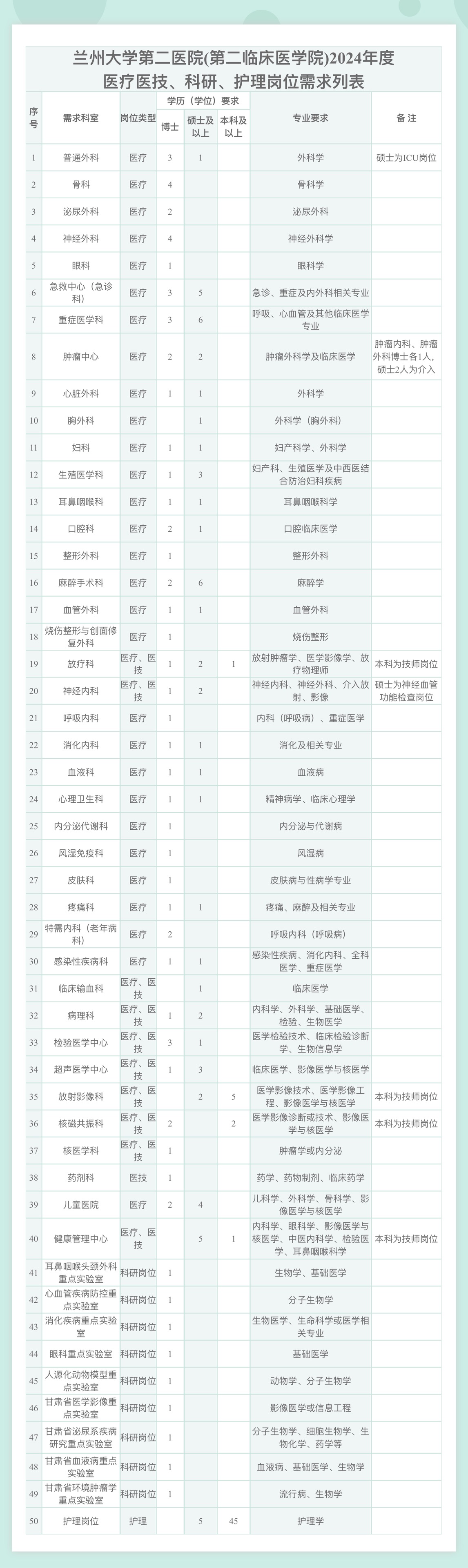 扫描二维码投递简历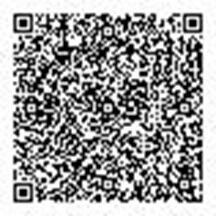 